12.02.2024 МОР-22 физика Фурсаева Галина Анатольевна.http://лена24.рф/%D0%A4%D0%B8%D0%B7%D0%B8%D0%BA%D0%B0_10_%D0%BA%D0%BB_%D0%9C%D1%8F%D0%BA%D0%B8%D1%88%D0%B5%D0%B2/index.html (по сайту не переходите, а копируете и вставляете в адрес)В рабочую тетрадь восстановить конспект в полном объёме!!! (нет работ или не в полном объёме сделано, то стипендии не будет) Тема: Уравнение состояния идеального газа.  Уравнение Клапейрона.Уравнение, связывающее три макроскопических параметра р, V и Т, называют уравнением состояния идеального газа произвольной массы или уравнением Менделеева- Клапейрона:  , где Р  давление газа, Па= (Паскаль), V – объём, м;  m -  масса вещества, кг; M – молекулярная масса вещества, кг/моль, Т – температура, К (Кельвин), t – температура, 0С (градус Цельсия); T = 273,15 +t;  R – универсальная газовая постоянная, ; R = kNA= 1,38*10-23*6,02*1023=8,31Молекулярная масса находится как сумма  относительных атомных масс элементов,  входящих всостав молекулы вещества. Молекула -мельчайшая частица электрически нейтральная. Например:М( СО2) = 12+16*2 = 44 г/моль = 44*10-3 кг/мольМ(Н2О) = 1*2 + 16 = 18 г/моль = 18* 10-3  кг/мольОпределить по шкале Кельвин температуру, равную 350СТ = 273,15 + 35 = 308 КОпределить температуру 500 К по шкале Цельсия.Т= 273,15 +t;   t = T- 273,15 = 500 – 273,15 = 2270CУравнения состояния идеального газа, который может находиться в двух любых состояниях называется уравнением Клапейрона. Если индексом 1 обозначить параметры, относящиеся к первому состоянию, а индексом 2 — параметры, относящиеся ко второму состоянию, для газа данной массы уравнение будет выглядеть так: Нормальные условия газа (р0 = 1 атм = 1,013 • 105 Па, t = 0 °С или Т=273К)   С помощью уравнения состояния идеального газа можно исследовать процессы, в которых масса газа и один из трёх параметров — давление, объём или температура — остаются неизменными.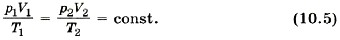 Ответить на вопросы: 1.Что называют уравнением состояния?2. Какая форма уравнения состояния содержит больше информации: уравнение Клапейрона или уравнение Менделеева — Клапейрона?3. Почему газовая постоянная R называется универсальной?Уравнение Менделеева—Клапейрона1) связывает между собой макропараметры газа
2) связывает между собой микропараметры газа
3) связывает макропараметры газа с его микропараметрами
4) не связано ни с микропараметрами, ни с макропараметрамиA2.Кислород находится в сосуде вместимостью 0,4 м3 под давлением 8,3 • 105 Па и при температуре 320 К. Чему равна масса кислорода? Молярная масса кислорода 0,032 кг/моль.1) 2 кг       2) 0,4 кг       3) 4 кг       4) 2 • 10-23 кг